САНКТ-ПЕТЕРБУРГСКИЙ НАЦИОНАЛЬНЫЙ ИССЛЕДОВАТЕЛЬСКИЙ УНИВЕРСИТЕТ ИНФОРМАЦИОННЫХ ТЕХНОЛОГИЙ, МЕХАНИКИ И ОПТИКИКафедра Вычислительной техникиЦифровая схемотехникаЛабораторная работа №1Вариант 3Выполнил:студент III курса группы 2125Припадчев АртёмПреподаватель:Попов Р.И.Санкт-Петербург2014Цель работы: Изучение основ языка Verilog HDLОсвоение принципов работы в среде Xilinx ISEЗадание:Построить многотактный 8-разрядный целочисленный умножитель. При реализации не допускается использование умножителей. (Простейший возможный алгоритм - умножение “столбиком”, допускается использование другого алгоритма на ваш выбор)Интерфейс модуля:Реализация:Умножитель`timescale 1ns / 1psmodule top(		input			clk,		input 		rstn,		input	wire [7:0]	a_in,		input	wire [7:0] b_in,		input	wire		start,		output				ready,		output	[14:0]	data_out    );reg [14:0] mult_reg;reg mult_ready;reg [6:0] res_and;reg [3:0] count;reg sign;reg temp;assign data_out = mult_reg;assign ready = mult_ready;always @(posedge clk or negedge rstn) begin	if(~rstn)		begin			mult_reg = 0;			mult_ready = 0;			count = 0;			sign = 0;		end	else		begin			if(start)			begin				if(a_in[7] != b_in[7])				begin					sign = 1;				end				temp = b_in[count];				//res_and = a_in & b_in[count];				if(b_in[count])					res_and = a_in[6:0];				else					res_and = 0;				count = count + 1;				mult_reg [14:7] = mult_reg[14:7] + res_and;				mult_reg = mult_reg >> 1;				if (count == 7) 				begin					mult_reg[14] = sign;					mult_ready = 1;				end			end		end	endendmoduleТест`timescale 10ns / 1psmodule top_tb;	// Inputs	reg clk;	reg rstn;	reg [7:0] a_in;	reg [7:0] b_in;	reg start;	// Outputs	wire ready;	wire [14:0] data_out;	// Instantiate the Unit Under Test (UUT)	top uut (		.clk(clk), 		.rstn(rstn), 		.a_in(a_in), 		.b_in(b_in), 		.start(start), 		.ready(ready), 		.data_out(data_out)	);	initial begin      clk = 0;		forever #0.1 clk = ~clk;   end	initial begin		rstn = 0;		start = 0;		@(posedge clk);      @(posedge clk);      rstn = 1;	end	integer i;	initial begin		@(posedge rstn);		@(posedge clk);		a_in = 64;		a_in[7]=1;		b_in = 64;		b_in[7]=1;		for(i=0; i<=126; i = i + 1)		begin			start = 1;			$display("i = %d", i);			if(a_in[7]==0) 				$display("a_in = %d", a_in[7:0]);			else				$display("a_in = -%d", a_in[6:0]);			if(b_in[7]==0)				$display("b_in = %d", b_in[7:0]);			else				$display("b_in = -%d", b_in[6:0]);			while(~ready)			begin				$display("data_out = %d", data_out[13:0]);				@(posedge clk);			end			start = 0;			if(data_out[14]==0)				$display("data_out = %d", data_out[14:0]);			else				$display("data_out = -%d", data_out[13:0]);			$display("================================");			$display("");			rstn = 0;			a_in = a_in + 1;			b_in = b_in - 1;			@(posedge clk);			rstn = 1;		end		$stop();	endendmoduleВывод: в процессе работы были изучены основы языка Verilog HDL и рассмотрен принцип работы в среде Xilinx ISE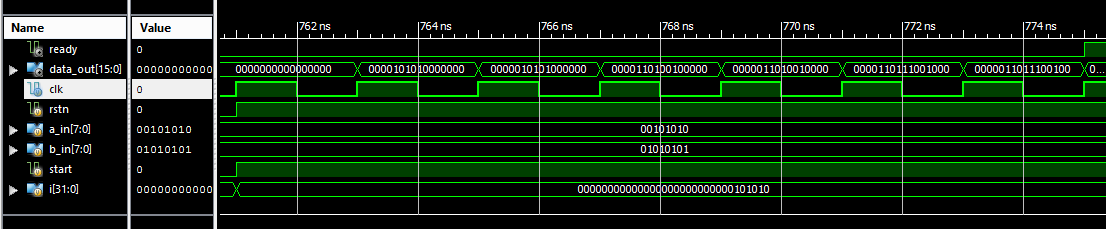 ИмяНаправлениеШиринаОписаниеclkinput1Сигнал синхронизацииrstninput1Синхронный сброс по уровню лог. 0a_ininput8Первый операндb_ininput8Второй операндstartinput1стартовый импульс (запуск вычислений)data_outoutput16Результат умноженияreadyoutput1Признак завершения вычислений, сигнализирует что на data_out установлен результат умножения